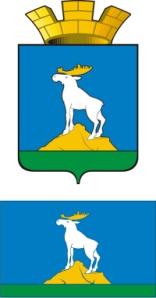 ГЛАВА  НИЖНЕСЕРГИНСКОГО ГОРОДСКОГО ПОСЕЛЕНИЯПОСТАНОВЛЕНИЕ01.07.2014 г.               № 232г. Нижние Серги  О проведении открытого конкурса по отбору управляющей организации для управления многоквартирными  домами  на территории Нижнесергинского городского поселенияРуководствуясь Постановлением Правительства Российской Федерации от 6 февраля 2006 года № 75 «О порядке проведения органом местного самоуправления открытого конкурса по отбору управляющей организации для управления многоквартирным домом» (в ред. Постановлений Правительства РФ от 18.07.2007 № 453, от 28.12.2011 № 1187, от 10.09.2012 N 909, от 03.04.2013  № 290, от 11.06.2013 № 493, от 10.09.2013 № 796, от 26.03.2014 № 230, с изм., внесенными решением Верховного Суда РФ от 10.08.2009 № ГКПИ09-830), Уставом Нижнесергинского городского поселения,               ПОСТАНОВЛЯЮ:1. Утвердить документацию о проведении открытого конкурса по отбору управляющей организации для управления многоквартирными  домами  на территории Нижнесергинского городского поселения.2. Провести открытый  конкурс по  отбору управляющей компании для управления многоквартирным домами в городе Нижние Серги.3. Разместить конкурсную документацию на официальном сайте www://adminsergi.ru, администрации Нижнесергинского городского поселения.4. Контроль исполнения настоящего постановления оставляю за собой.Глава Нижнесергинскогогородского поселения                                                              А.М. Чекасин